班別: ___________ (    )    姓名: ______________________    日期:________________小學常識科分辨生物和非生物 – 工作紙所有生物都具備以下七項的共同特徵，我們可以根據這些特徵來分辨生物和非生物。   試完成以下的檢查表，以辨識這些東西是否具備那七項的特徵。                 然後判斷這些東西是生物還是非生物。 牛      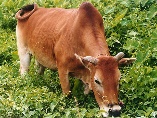 牛         飛機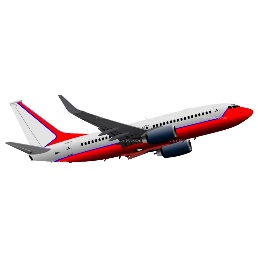    飛機特徵√ / X特徵√ / X需要食物需要食物需要空氣需要空氣能夠運動能夠運動能夠生長能夠生長能夠反應能夠反應能夠繁殖能夠繁殖能夠排泄能夠排泄牛是 (  生物  /  非生物  ) 。牛是 (  生物  /  非生物  ) 。飛機是 ______________。飛機是 ______________。樹      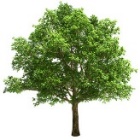 樹      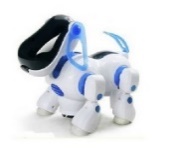   機械狗  機械狗特徵√ / X特徵√ / X需要食物需要食物需要空氣需要空氣能夠運動能夠運動能夠生長能夠生長能夠反應能夠反應能夠繁殖能夠繁殖能夠排泄能夠排泄樹是 ______________。樹是 ______________。機械狗是 _____________。機械狗是 _____________。